РЕГИОНАЛЬНЫЕ ИНИЦИАТИВЫРЕГИОНАЛЬНЫЕ ИНИЦИАТИВЫ АРАБСКИХ ГОСУДАРСТВSUP	ARB/21A33/1ARB1:	Развитие широкополосного доступа и внедрение широкополосной связиADD	ARB/21A33/2ARB1:	Окружающая среда, изменение климата и электросвязь в чрезвычайных ситуацияхЗадача:	Повысить осведомленность и оказать поддержку в решении крупных проблем в области окружающей среды, изменения климата и электросвязи в чрезвычайных ситуациях; создать нормативно-правовую базу и принять необходимые меры для решения проблем в этой области.Ожидаемые результатыПомощь странам в следующих областях:1)	издание стратегических руководящих указаний, формирование нормативно-правовой и технической базы, принятие необходимых мер и предоставление информации в целях удовлетворения их потребностей, касающихся данной инициативы, в частности в области воздействия электромагнитных полей, электросвязи в чрезвычайных ситуациях и управления электронными отходами;2)	организация программ профессиональной подготовки по тематике электросвязи в чрезвычайных ситуациях и вредного воздействия электромагнитных полей и электронных отходов, поиск надлежащих способов решения этих проблем и создание типового механизма использования электронных отходов с учетом потребностей развития;3)	разработка приложений ИКТ, с помощью которых можно проводить информационно-просветительские кампании и программы, посвященные рискам воздействия электромагнитных полей, утилизации и переработке электронных отходов.Основания:	Разработка руководящих указаний и рекомендаций в отношении региональных облачных вычислений с учетом нормативно-правовых баз.SUP	ARB/21A33/3ARB2:	Укрепление доверия и безопасности при использовании электросвязи/ИКТADD	ARB/21A33/4ARB2:	Доверие и безопасность при использовании электросвязи/ИКТЗадача:	Содействовать укреплению доверия и безопасности при использовании ИКТ, а также защите ребенка в онлайновой среде и бороться со всеми видами киберугроз, включая ненадлежащее использование информационно-коммуникационных технологий.Ожидаемые результатыПомощь странам в следующих областях:1)	издание стратегических руководящих указаний, формирование нормативно-правовой и технической базы, принятие необходимых мер и предоставление информации в целях удовлетворения их потребностей, касающихся данной инициативы, в частности в области защиты ребенка в онлайновой среде и борьбы со всеми видами киберугроз;2)	дальнейшая работа по повышению осведомленности о стратегиях, которые необходимо использовать в области технического обучения и разработки научных материалов для студентов университетов в арабских странах в целях укрепления доверия и безопасности при использовании ИКТ;3)	защита детей и молодежи в странах Арабского региона от оскорбительного и вредного контента в интернете, в частности путем содействия принятию законов, нормативных актов и стратегий в данной области и повышения осведомленности детей и молодежи о рисках с помощью информационно-просветительских кампаний, семинаров-практикумов и программ профессиональной подготовки, а также возможностей Арабского регионального центра кибербезопасности;4)	разработка в сотрудничестве с соответствующими органами приложений ИКТ для содействия защите ребенка в онлайновой среде и борьбе со всеми формами киберугроз;5)	организация учебных курсов и семинаров по тематике защиты важнейших объектов инфраструктуры электросвязи/ИКТ;6)	подготовка учебных программ и предоставление специализированным академическим учреждениям экспертов для ознакомления студентов и научно-педагогического состава университетов с вопросами укрепления доверия при использовании ИКТ и обучения по этой тематике; обмен информацией по этим вопросам;7)	создание национальных групп реагирования на компьютерные инциденты (CIRT) в Арабском регионе при оптимальной координации деятельности между ними, а также между этими группами и группами CIRT в других регионах.SUP	ARB/21A33/5ARB3:	Использование электросвязи/ИКТ для "умного" и устойчивого развития и охраны окружающей средыADD	ARB/21A33/6ARB3:	Охват цифровыми финансовыми услугамиЗадача:	Оказать поддержку и создать условия для доступа к цифровым финансовым услугам и их использования с помощью электросвязи и информационных технологий, а также для достижения высоких уровней охвата цифровыми финансовыми услугами.Ожидаемые результатыПомощь странам в следующих областях:1)	подготовка исследований в целях оценки положения дел с охватом цифровыми финансовыми услугами и определения потребностей на национальном и региональном уровнях, использования полезного международного опыта и передовых методов работы, а также разъяснения связей между охватом финансовыми услугами, финансовой стабильностью, финансовой интеграцией и защитой потребителей;2)	повышение осведомленности о концепции, практике и преимуществах охвата цифровыми финансовыми услугами в дополнение к ознакомлению с различными аспектами цифровых финансовых услуг путем обеспечения доступа ко всем финансовым услугам и предоставления информации о возможностях их использования и содействия такому доступу, а также обеспечения качества услуг, доверия, безопасности и надежности;3)	предоставление консультативной и технической поддержки и проведение необходимых программ профессиональной подготовки в целях содействия координации между регуляторными органами и поставщиками услуг в области ИКТ, с одной стороны, и регуляторными органами и поставщиками в области финансовых услуг, с другой стороны, для достижения интеграции и взаимодействия этих двух секторов;4)	разработка руководящих нормативно-правовых документов в целях стимулирования и поощрения всеобщего перехода на цифровые финансовые услуги и налаживание партнерских связей между государственным и частным секторами, с тем чтобы гарантировать защиту права пользователей на неприкосновенность частной жизни и конфиденциальность данных и способствовать укреплению доверия и безопасности при использовании цифровых финансовых услуг;5)	привлечение финансовой и технической поддержки донорских и финансовых структур, а также заинтересованных сторон на региональном и международном уровнях по просьбе выразивших такое желание арабских государств в интересах содействия достижению цели и результатов настоящей инициативы.SUP	ARB/21A33/7ARB4:	"Умное" обучениеADD	ARB/21A33/8ARB4:	Интернет вещей, "умные" города и большие данныеЗадача:	Повысить осведомленность и распространять информацию о значении будущих задач в эпоху интернета вещей и больших данных и о способах их решения; создать нормативно-правовую базу, принять меры, которые будут способствовать реагированию на стремительные изменения в области электросвязи и информационных технологий, и обеспечить переход к "умным" городам и сообществам.Ожидаемые результатыПомощь странам в следующих областях:1)	разработка стратегических и оперативных планов и нормативно-правовой базы для регулирования интернета вещей и технологии больших данных, а также разработка для стран Арабского региона дорожной карты перехода к "умным" городам и сообществам путем развития инфраструктуры электросвязи для доставки услуг широкополосной связи, с помощью которых осуществляется поддержка различных приложений и услуг в этой области;2)	содействие техническому сотрудничеству и обмену опытом между арабскими странами в области интернета вещей, больших данных и "умных" городов и сообществ, изучение их положительного и отрицательного воздействия и использование глобального опыта в этой области;3)	организация форума высокого уровня по тематике интернета вещей и больших данных в целях обсуждения основных задач, таких как безопасность, неприкосновенность частной жизни и совместимость систем, а также самых значимых способов их решения, включая архитектуру цифровых объектов; приглашение специалистов из этой отрасли выступить на форуме и проведение параллельного собрания на полях форума с участием представителей отрасли и частного сектора;4)	предоставление арабским государствам доступа к важнейшим исследованиям, научным данным и экспертным знаниям в области интернета вещей и "умных" городов, включая большие данные, с помощью создания на веб-сайте Регионального отделения для арабских государств специальной страницы, посвященной данной инициативе, а также содействие арабским государствам, которые выразили такое пожелание, в получении консультаций по этой тематике;5)	создание потенциала арабских государств в отношении способов использования больших данных в качестве дополнительного или альтернативного метода и недорогого средства измерения показателей для Целей в области устойчивого развития, а также укрепление потенциала заинтересованных сторон в области внедрения и анализа больших данных для измерения основных показателей развития;6)	строительство защищенной инфраструктуры для хранения колоссальных объемов данных, необходимых для создания "умной" среды;7)	выявление и использование существующих центров профессионального мастерства и научно-исследовательских и учебных центров в арабских государствах путем предоставления им специалистов и обмена опытом в областях, которые покрывает настоящая инициатива; налаживание коллективных партнерских связей и подписание соглашений о сотрудничестве в целях содействия расширению покрытия услугами широкополосной связи в арабских государствах; использование интернета вещей и больших данных в интересах развития, разработка показателей для "умных" городов и регулярное измерение прогресса.SUP	ARB/21A33/9ARB5:	Обеспечение доступа к электросвязи/ИКТ, в частности для лиц с ограниченными возможностямиADD	ARB/21A33/10ARB5:	Инновации и предпринимательствоЗадача:	Создать потенциал и повысить осведомленность о культуре инноваций и предпринимательства, в частности для расширения прав и возможностей молодежи и женщин, с целью использования инструментов ИКТ для разработки проектов и осуществления экономической деятельности, способствующей созданию возможностей занятости.Ожидаемые результатыПомощь странам в следующих областях:1)	разработка национальных и региональных механизмов и стратегий стимулирования и обогащения культуры инноваций в области электросвязи/ИКТ в регионе, в том числе благодаря соответствующему передовому опыту;2)	создание центров творчества и новых учреждений при параллельном поощрении и повышении роли существующих учреждений и инкубаторных программ в поддержку микро-, малых и средних предприятий в области электросвязи/ИКТ, с тем чтобы предоставить молодежи возможности создания собственных предприятий; использование передового опыта в этой области;3)	профессиональная подготовка юношей и девушек, с тем чтобы они могли воспользоваться преимуществами ИКТ для содействия формированию культуры инноваций и предпринимательства;4)	поощрение творчества и инноваций в молодежной и студенческой среде путем разработки приложений на арабском языке;5)	разработка инновационных способов проведения региональных собраний, семинаров-практикумов и конференций в электронном формате;6)	создание и укрепление группы штатных сотрудников и содействие координации деятельности центров профессиональной подготовки, научно-исследовательских центров, инкубаторов, учреждений и институтов, а также поощрение обмена опытом на региональном и международном уровнях.______________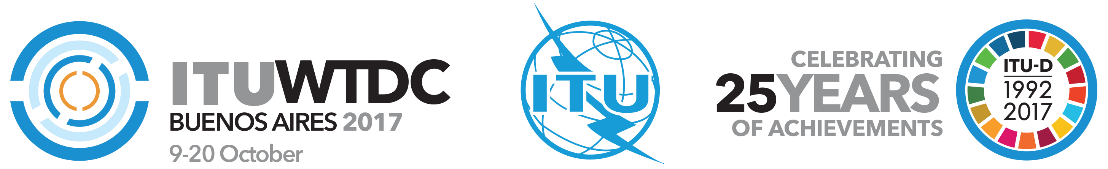 Всемирная конференция по развитию электросвязи 2017 года (ВКРЭ-17)Буэнос-Айрес, Аргентина, 9–20 октября 2017 года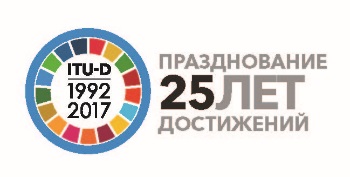 ПЛЕНАРНОЕ ЗАСЕДАНИЕПЛЕНАРНОЕ ЗАСЕДАНИЕДополнительный документ 33
к Документу WTDC-17/21-R8 сентября 2017 годаОригинал: арабскийАрабские государстваАрабские государстваАрабские государстваПЕРЕСМОТР РЕЗОЛЮЦИИ 18ПЕРЕСМОТР РЕЗОЛЮЦИИ 18ПЕРЕСМОТР РЕЗОЛЮЦИИ 18РЕГИОНАЛЬНЫЕ ИНИЦИАТИВЫ АРАБСКИХ ГОСУДАРСТВРЕГИОНАЛЬНЫЕ ИНИЦИАТИВЫ АРАБСКИХ ГОСУДАРСТВРЕГИОНАЛЬНЫЕ ИНИЦИАТИВЫ АРАБСКИХ ГОСУДАРСТВПриоритетная область:	–	Региональные инициативыРезюме–Ожидаемые результаты–Справочные документы–Приоритетная область:	–	Региональные инициативыРезюме–Ожидаемые результаты–Справочные документы–Приоритетная область:	–	Региональные инициативыРезюме–Ожидаемые результаты–Справочные документы–